1. Опис навчальної дисципліни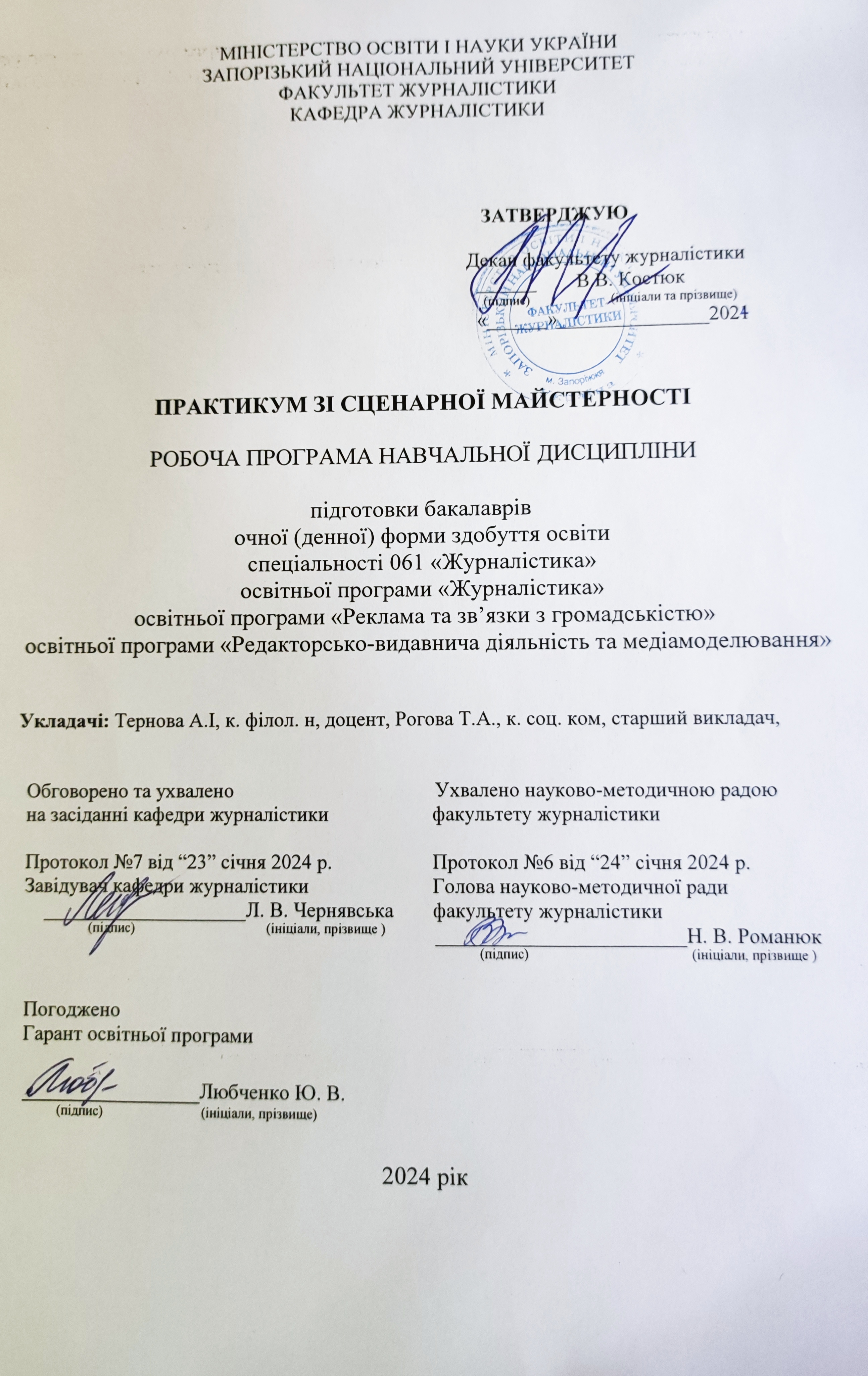 2. Мета та завдання навчальної дисципліниМетою викладання дисципліни є ознайомлення студентів з історією становлення телебачення, принципами і засадами роботи на телевізійних каналах; навчання методам підготовки телевізійного продукту від замислу до ефірної реалізації; спонукання вироблення навичок роботи з телевізійною технікою й обладнанням: орієнтування в жанровому різноманітті сучасного телевізійного продукту, проведенні моніторингу вітчизняних телевізійних каналів. Основними завданнями вивчення дисципліни «Практикум зі сценарної майстерності» є формування складної та багатоманітної системи умінь і навичок, необхідних в роботі сучасного журналіста; ознайомлення з технічною історією появи телебачення як ЗМІ та виду мистецтва, правилами роботи із студійною технікою, набутття навичок у підготовці телематеріалів від задуму до фінальної реалізації, написанні сценарію, навчання грамотно подавати інформацію у випусках новин у різних жанрових формах та із структурними елементами й повноцінно оформлювати матеріал для виходу в ефір.У результаті вивчення навчальної дисципліни студент повинен набути таких результатів навчання (знання, уміння тощо) та компетентностей:Міждисциплінарні зв’язкиКурс пов’язаний із «Вступом до спеціальності», «Студійним практикумом», «Медіавиробництвом». У вивченні курсу ключовим є розуміння принципів формування сценаріїв для різних видів екранних творів та вміння їх створювати для планування творчої роботи при виробництві контенту, організації і здійснення його реалізації на практиці.3. Програма навчальної дисципліниЗмістовий модуль 1. Сценарій як результат реалізації творчої ідеїСценарій і його зв’язок із курсом «Телевиробництво». Сценарій літературний, телевізійний та кіносценарій. Спільне й відмінне. Форми створення сценаріїв і їх призначення. Різновиди сценаріїв у кіно, на телебаченні, інших цифрових відеоплатформах. Змістовий модуль 2. Структурно-змістові компоненти сценаріюВідеоряд та аудіоряд як ключові складники сценарію. Плани та їх різновиди. Основні види кадрів та різниця між ними. Точка зйомки та ракурс: спільне та відмінне. Правила візуалізації. Рекомендації на предмет підготовки якісного відеоряду. Аудіоряд і вимоги до нього. Шуми та музичні компоненти. Техніка підготовки для реалізації сценарію.Змістовий модуль 3. Сучасні формати сценарної творчостіПродакшн аудіовізуальних творів на основі сценаріїв. Тритмент і його характеристики. Логлайн і його характеристики. Синопсис і його характеристики. Експлікація і його характеристики. Проєктна, командна робота на всіх етапах розробки ідеї, формування та реалізації сценарію. Структурно-технічні вимоги до матеріалів. Зображально-виражальні засоби увиразнення матеріалів і їх реалізація на практиці.Змістовий модуль 4. Реалізація сценаріїв на практиціЖанрова структура аудіовізуального продукту і сценарій. Формат ймовірного й реального. Зображально-виражальні засоби донесення задуму і сучасні технічні можливості для реалізації сценарію на практиці. Платформи для оприлюднення матеріалу і технічно-змістові вимоги до готового продукту. Телематеріали і відеоматеріали для соціальних мереж.4. Структура навчальної дисципліни5. Теми лекційних занять6. Теми практичнихних занять Види і зміст поточних контрольних заходів8. Підсумковий семестровий контроль9. Рекомендована літератураОсновнаДесятник Г.О. Професія: сценарист кіно і телебачення: тексти лекцій / науковий редактор доктор наук із соціальних комунікацій Гоян В.В. Київ, Інститут журналістики КНУ, 2021. 57 с. URL: Дмитровський З. Є. Організація роботи на телебаченні: Тексти лекцій. Львів : Малий видавничий центр факультету журналістики ЛНУ ім. І. Франка, 2020. 98 с.Гаврилов С. Всі крапки над Історією. Сторітелінг для сценаристів, письменників та блогерів. Київ : Пабулум. 2019. 296 с.Курінна Г. В. Сценарна майстерність на телебаченні. Теледраматургія : навч. посібн. Харків : ХДАК, 2013. 189 с. ДодатковаАудіовізуальне мистецтво і виробництво: досвід, проблеми та перспективи : колект. монографія / наук. ред. О. В. Безручко ; Київ. нац. ун-т культури і мистецтв, ф-т кіно і телебачення. Київ : Вид. центр КНУКіМ, 2018. 206 с.Золочевська М. В., Назаренко Л. В.  Мотиваційний аспект використання технології цифрового сторітелінгу. Вісник Луганського національного університету імені Тараса Шевченка. Педагогічні науки. 2019. № 1 (324). Ч. 1. С. 175–183.Куцай Т. І. Сторітелінг як важлива інформаційна технологія та ДНК інформації. Інтегровані комунікації,. № 8. 2020. С. 42–46. Лівін М. Сторітелінг для вух, очей і серця. Київ : Наш формат. 2020. 184 с.Пуніна О. В. Сценарна концепція Олександра Довженка. «Арсенал» у світлі експресіоністичного світовідчуття: від фільму до літературного варіанта сценарію. Вісник Донецького національного університету, Сер. б: Гуманітарні науки, вип.1, 2011. С. 18–32.Толмач М. Практики цифрового сторітелінгу для фахівців інформаційної справи. Цифрова платформа: інформаційні технології в соціокультурній сфері. №5. 2022. С. 185–198.Холл К. Сторітелінг, який не залишає байдужим. Київ : Yakaboo Publishing. 2020. 240 с.Buturian L. The Changing Story: digital stories that participate in transforming teaching & learning. 2016. URL: http://www.cehd.umn.edu/thechanging-story/. (date of access 24. 08. 2022).Boesman, Jan; Meijer, Irene Costera Nothing but the facts? Exploring the discursive space for storytelling and truth-seeking in journalism. Journalism Practice. 2018, Vol. 12, N. 8. З. 997–1007.Ruediger Drischel, Anthology Storytelling Storytelling in the Age of the Internet, New Technologies, Artificial Intelligence. 2019. 212 р.Інформаційні ресурси:Аргірова Г. Візуалізуй, ти зможеш. MediaLab. 2018. URL: https://medialab.online/news/aronp/ (дата звернення 24. 08. 2022).Відеолекція "Підготовка сценарної заявки" https://www.youtube.com/watch?v= hRoSnGyIuQU&ab_channel=%D0%90%D0%BA%D0%B0%D0%B4%D0%B5%D0%BC%D0%B8%D1%8F%D1%82%D0%B0%D0%BB%D0%B0%D0%BD%D1%82%D0%BE%D0%B2%D0%A1%D0%B0%D0%BD%D0%BA%D1%82-%D0%9F%D0%B5%D1%82%D0%B5%D1%80%D0%B1%D1%83%D1%80%D0%B3%D0%B0Візуалізація сценарію і Pre-Production. Робимо превіз із розкадровки. https://www.youtube.com/hashtag/%D0%B2%D1%8B%D1%81%D1%88%D0%B0%D1%8F_%D1%88%D0%BA%D0%BE%D0%BB%D0%B0_або https://www.youtube.com/watch?v=pomcuPlKEPE&t=604s&ab_channel=%D0%95%D0%B3%D0%BE%D1%80%D0%9F%D0%B0%D0%BD%D0%BA%D0%BE%D0%B2%D1%81%D0%BA%D0%B8%D0%B9Візуальний сценарій. Як написати ТРИТМЕНТ?| https://www.youtube.com/watch?v=PYaoNdhmmXg&ab_channel=%D0%9F%D1%83%D1%82%D1%8C%D0%A0%D0%B5%D0%B6%D0%B8%D1%81%D1%81%D0%B5%D1%80%D0%B0СЦЕНАРіЙ ВиПУСКу НОВин і Секрети написання документу https://www.youtube.com/watch?v=ow5CR5fAam8&list=RDCMUCqQ1Dk-a63MDFJoPdFn6JRw&index=33&ab_channel=AnnaGryniv%3A%D1%82%D0%B8%D0%BF%D0%B8%D1%87%D0%BD%D1%8B%D0%B9%D0%B6%D1%83%D1%80%D0%BD%D0%B0%D0%BB%D0%B8%D1%81%D1%827 типових помилок сценаристів-початківців. https://www.youtube.com/watch?v=aAmlOlbeEpc&ab_channel=ANIMATIONSCHOOLКолачинська (Вахницька) О. Запис звуку та монтаж аудіофайлів.  https://www.youtube.com/watch?v=E_NAXBeay8I&ab_channel=%D0%96%D1%83%D1%80%D0%BD%D0%B0%D0%BB%D1%96%D1%81%D1%82%D0%B8%D0%BA%D0%B0%D0%BC%D0%B5%D0%B4%D1%96%D0%B0%D0%97%D0%9C%D0%86Лайфхак! Як зробити якісну начитку, якщо ви не в студії звукозапису.https://www.youtube.com/watch?v=dtcBCcpUy58&ab_channel=%D0%92%D0%B8%D1%89%D0%B0%D0%A8%D0%BA%D0%BE%D0%BB%D0%B0Media%26ProductionМалюємо розкадровку. https://www.youtube.com/watch?v=C1B0V0_fvN4&ab_channel=CinebyCineМаріуш Щиґел. 10 китів, на яких стоїть репортаж (Англійською). https://www.youtube.com/watch?v=3NR-a0ev0sI&list=PLeyMQiYk7DcHnTeCWqC2FBXteGG-5j08T&index=151&ab_channel=%D0%A8%D0%BA%D0%BE%D0%BB%D0%B0%D0%B6%D1%83%D1%80%D0%BD%D0%B0%D0%BB%D1%96%D1%81%D1%82%D0%B8%D0%BA%D0%B8%D1%82%D0%B0%D0%BA%D0%BE%D0%BC%D1%83%D0%BD%D1%96%D0%BA%D0%B0%D1%86%D1%96%D0%B9ч.2  https://www.youtube.com/watch?v=jyMe3LpvX3E&list=PLeyMQiYk7DcHnTeCWqC2FBXteGG-5j08T&index=150&ab_channel=%D0%A8%D0%BA%D0%BE%D0%BB%D0%B0%D0%B6%D1%83%D1%80%D0%BD%D0%B0%D0%BB%D1%96%D1%81%D1%82%D0%B8%D0%BA%D0%B8%D1%82%D0%B0%D0%BA%D0%BE%D0%BC%D1%83%D0%BD%D1%96%D0%BA%D0%B0%D1%86%D1%96%D0%B910. Як написати ТРИТМЕНТ?| Візуальний сценарій. https://www.youtube.com/watch?v=PYaoNdhmm Xg&ab_channel=%D0%9F%D1%83%D1%82%D1%8C%D0%A0%D0%B5%D0%B6%D0%B8%D1%81%D1%81%D0%B5%D1%80%D0%B012333Галузь знань, спеціальність, освітня програма рівень вищої освіти Нормативні показники для планування і розподілу дисципліни на змістові модулі Характеристика навчальної дисципліниХарактеристика навчальної дисципліниХарактеристика навчальної дисципліниГалузь знань, спеціальність, освітня програма рівень вищої освіти Нормативні показники для планування і розподілу дисципліни на змістові модулі очна (денна) форма здобуття освітиочна (денна) форма здобуття освітизаочна (дистанційна) форма здобуття освітиГалузь знань06 «Журналістика»Кількість кредитів – 3ВибірковаВибірковаВибірковаГалузь знань06 «Журналістика»Кількість кредитів – 3Цикл вибору студентом в межах освітньо-професійної програми «Журналістика»Цикл вибору студентом в межах освітньо-професійної програми «Журналістика»Цикл вибору студентом в межах освітньо-професійної програми «Журналістика»Спеціальність061 «Журналістика»Загальна кількість годин – 90Семестр:Семестр:Семестр:Спеціальність061 «Журналістика»Загальна кількість годин – 905Освітньо-професійна програмаЖурналістика*Змістових модулів – 4Лекції Лекції Лекції Освітньо-професійна програмаЖурналістика*Змістових модулів – 4121212Освітньо-професійна програмаЖурналістика*Змістових модулів – 4ЛабораторніЛабораторніЛабораторніОсвітньо-професійна програмаЖурналістика*Змістових модулів – 424 год24 год24 годРівень вищої освіти: бакалаврськийКількість поточних контрольних заходів – 8Самостійна роботаСамостійна роботаСамостійна роботаРівень вищої освіти: бакалаврськийКількість поточних контрольних заходів – 854 год.54 год.54 год.Рівень вищої освіти: бакалаврськийКількість поточних контрольних заходів – 8Вид підсумкового семестрового контролю: Вид підсумкового семестрового контролю: Вид підсумкового семестрового контролю: Рівень вищої освіти: бакалаврськийКількість поточних контрольних заходів – 8залікзалікзалікЗаплановані робочою програмою та компетентності Очікувані програмні результатиПрограмні компетентності:ЗК01. Здатність застосовувати знання в практичних ситуаціях. ЗК04. Здатність до пошуку, оброблення та аналізу інформації з різних джерел ЗК07. Здатність працювати в команді. ЗК08. Здатність навчатися і оволодівати сучасними знаннямиФК02 Здатність формувати інформаційний контентФК03. Здатність створювати медіапродуктФК04. Здатність організовувати й контролювати командну професійну діяльність.Готувати тексти для закадрового озвучування, писати тексти підводок до матеріалів, правильно підбирати плани для сценарію та коментарі учасників матеріалу, розуміти сенс числових і графічних позначок у сценаріях різного видуПрограмні компетентності:ЗК01. Здатність застосовувати знання в практичних ситуаціях. ЗК04. Здатність до пошуку, оброблення та аналізу інформації з різних джерел ЗК07. Здатність працювати в команді. ЗК08. Здатність навчатися і оволодівати сучасними знаннямиФК02 Здатність формувати інформаційний контентФК03. Здатність створювати медіапродуктФК04. Здатність організовувати й контролювати командну професійну діяльність.Орієнтуватися у специфіці сценаріїв для кіно, теле (радіо, соцмереж), театру чи масових культурних заходів і формувати зібрану інформацію, відповідно до вимог.Програмні компетентності:ЗК01. Здатність застосовувати знання в практичних ситуаціях. ЗК04. Здатність до пошуку, оброблення та аналізу інформації з різних джерел ЗК07. Здатність працювати в команді. ЗК08. Здатність навчатися і оволодівати сучасними знаннямиФК02 Здатність формувати інформаційний контентФК03. Здатність створювати медіапродуктФК04. Здатність організовувати й контролювати командну професійну діяльність.Презентувати власні сценарії та обговорювати інші роботи, брати участь у групових дискусіях, здійснювати самоаналіз.Програмні компетентності:ЗК01. Здатність застосовувати знання в практичних ситуаціях. ЗК04. Здатність до пошуку, оброблення та аналізу інформації з різних джерел ЗК07. Здатність працювати в команді. ЗК08. Здатність навчатися і оволодівати сучасними знаннямиФК02 Здатність формувати інформаційний контентФК03. Здатність створювати медіапродуктФК04. Здатність організовувати й контролювати командну професійну діяльність.Презентувати готові матеріали після затвердження сценарію і здійсненого редагування (монтажу)Програмні компетентності:ЗК01. Здатність застосовувати знання в практичних ситуаціях. ЗК04. Здатність до пошуку, оброблення та аналізу інформації з різних джерел ЗК07. Здатність працювати в команді. ЗК08. Здатність навчатися і оволодівати сучасними знаннямиФК02 Здатність формувати інформаційний контентФК03. Здатність створювати медіапродуктФК04. Здатність організовувати й контролювати командну професійну діяльність.Працювати над сценаріями коротких форм (рілз, сторіс, замальовка, таймлапс) на будь-яку (на вибір) тему.Програмні компетентності:ЗК01. Здатність застосовувати знання в практичних ситуаціях. ЗК04. Здатність до пошуку, оброблення та аналізу інформації з різних джерел ЗК07. Здатність працювати в команді. ЗК08. Здатність навчатися і оволодівати сучасними знаннямиФК02 Здатність формувати інформаційний контентФК03. Здатність створювати медіапродуктФК04. Здатність організовувати й контролювати командну професійну діяльність.Презентувати повноцінно оформлений відеоматеріал6УсьогогодинАудиторні (контактні) годиниАудиторні (контактні) годиниАудиторні (контактні) годиниАудиторні (контактні) годиниАудиторні (контактні) годиниСамостійна робота, годСамостійна робота, годСистема накопичення балівСистема накопичення балівСистема накопичення балів6УсьогогодинУсьогогодинЛекційні заняття, годЛекційні заняття, годПрактичнізаняття, годПрактичнізаняття, годСамостійна робота, годСамостійна робота, годТеор.зав-ня, к-ть балівПракт.зав-ня,к-ть балівУсього балів6УсьогогодинУсьогогодино/дф.з/дистф.о/д ф.з/дистф.о/д ф.з/дистф.Теор.зав-ня, к-ть балівПракт.зав-ня,к-ть балівУсього балів1234567891011121158267371021510465510153151046541216415826751419Усього за змістові модулі6036122424174360Підсумковий семестровий контрольекзамен3030202040Загалом9090909090909090100100100№ змістового модуляНазва темиКількістьгодин1Сценарій. Різновиди. Сфера застосування22Види форм сценарію для різних форматів творчості23Структурні компоненти сценарію24Відеоряд і його компоненти. 25Аудіоряд і його компоненти6Виробництво матеріалів за авторським сценаріємРазом12№ змістового модуляНазва темиКількістьгодин№ змістового модуляНазва темио/дф.1Сценарій літературний, телевізійний та кіносценарій3Різновиди сценаріїв і їх оформленняСпецифіка сценаріїв для відеоробіт32Сучасні форми сценарію3Таблична формаЕпізодна форма сценарію33Експлікація, синопсис, логлайн, тритмент3ПрактикумАналіз практичної роботи. Вдалі форми й робота над помилками34Виробництво аудіовізуального матеріалу за авторським сценарієм3Практикум з реалізації сценарного задуму3Відеоматеріали для Ютуб Студентської телестудії, соціальних мереж факультетуРазомРазом24№змістовогомодуляВид поточногоконтрольного заходуЗміст поточногоконтрольного заходуКритеріїОцінюванняУсього балів1Тестування в системі Moodle5 питань – вибір із множиниЛише 1 правильна відповідьКожне питання оцінюється 1 бал 555Усне опитування за планом практичного заняття із презентацією ілюстративного матеріалу за завданнямВиконання практичного завдання: 1.	Підбір визначення поняття «сценарій», презентація2.	Різновиди сценарію і їх форми оформлення3.	Аналіз сценаріїв теле-, кіноматеріалів за ключовими епізодами (розкадровка, розшифровка, мізансцени і реаліки).У разі повної відповіді на всі питання із ілюстраціями студент отримує 5 б., доповнення – 1 б.555Підготовка та презентація визначеньВиявлення тлумачень різних вчених поняття «сценарій» Презентація графічної схеми із залученням 5 позицій  – 5 б., менше– 4- 3б.5Усього за ЗМ 1контр.заходів320Тестування в системі Moodle5 питань – вибір із множиниЛише 1 правильна відповідьКожне питання оцінюється 1 бал5Усне опитування за планом практичного заняття із презентацією ілюстративного матеріалу за завданнямВид практичного завдання: 1.	Розробка ідеї сценарію та його виду2.	Підбір компонентів відеоряду. Розробка постановочного епізоду в сценарії (добір зображально-виражальних компонентів). Підбір відео/фотофрагментів щодо розкадровки за крупністю телевізійних планів3.	Підбір аудіоряду і світлових рішень у сценарії. Техніка озвучування закадрового коментаря у авторському сценаріїУ разі повної відповіді і виконанням усіх складників завдання студент отримує по 5 б за кожне завдання, при незначних помилках бал знижується, під час невдалої практичної роботи  – 1 б.555Усього за ЗМ 2контр.заходів320Тестування в системі Moodle5питання – вибір із множиниЛише 1 правильна відповідьКожне питання оцінюється 1 бал5Усне опитування за планом практичного заняття із презентацією ілюстративного матеріалу за завданнямВид практичного завдання: 1.	Підготовка тритменту до авторського аудіовізуального продукту2.	Підготовка експлікації та логлайну.3.	Створення візуалу щодо художньо-зображального використання світла в проєктіПравильне оформлення цих видів сценарію аудіовізуального продуктуоцінюється у 5 б., при незначних помилках – 4б, чимало помило (що не потребують перевиконання) –2 б.555Усього за ЗМ 3контр.заходів320Тестування в системі Moodle5 питань – вибір із множиниЛише 1 правильна відповідь Кожне питання оцінюється 1 бал5Зйомка та Усне опитування за планом практичного заняття із презентацією ілюстративного матеріалу за завданнямВид практичного завдання: 1.	Розробка сценарію сторіс за самостійно обраною темою2.	Розробка сценарію рілз за самостійно обраною темою3.	Презентація результатів роботи над практичною реалізацією сценаріюКожне завдання як цілісна робота з правильним підбором компонентів – 5 б., наявність змістових, логічних, візуальних помилок зменшуєть на 1 б. 555Усього за ЗМ 4контр.заходів320Усього за змістові модулі контр.заходів880Форма Види підсумкових контрольних заходівЗміст підсумкового контрольного заходуКритерії оцінюванняУсього балів12345Індивідуальне практичне завданняПрезентація сценарію, захист роботиСтудент презентує сценарій та його практичну реалізацію.Індивідуальне практичне завдання передбачає створення аудіовізуального матеріалу за власним авторським сценарієм на тему, актуальну молодіжній аудиторії, для подальшого оприлюднення на   Ютуб Студентської телестудії, соціальних мережах факультету тощо, аналіз їх перегляду. Завдання оцінюється у 15 б.Вимоги до фінального проєкту: Відеоматеріал редагується у будь-якій програмі для нелінійного монтажу, або у будь-якому доступному безкоштовному мобільному застосунку VN, InShot тощо, а попередньо оформлюється відповідно до вимог та презентується у вигляді сценарію. Хронометраж матеріалу має бути в межах 1 хвилину. Матеріал має бути актуальним, цікавим для молодіжної аудиторії, включати належні якісні складники аудіовізуального твору, мати завершенц композицію та авторські позначки. Інструментарій зображально-виражального компоненту має відповідати презентованому сценарію. Вітається тема журналістській творчості, інформаційним процесам у мас-медійній галузі, діяльності на факультеті студентського самоврядування тощо.Критерії оцінювання фінального проєкту:1) завдання виконано у оговорені терміни та подано з паперовою версією сценарію, має завершену концепцію, чіткий сценарій, мінімальну кількість технічних огріхів, початкову та фінальну заставку – 15 балів; 2) завдання виконано частково, з технічними помилками, при зйомці, монтажі, є помилки в оформлені сценарію – 8-10 балів; 3) завдання виконано з великою кількістю помилок, відсутня фінальна версія сценарію, відеопродукт не готовий до ефіру – 5 балів.15 балівзалікУсні відповіді на 10 з письмовою фіксацією у Moodle1.Поняття «сценарій» 2.вВиди сценаріїв.3.Сфери застосування 4.Форми оформлення.5.Різновиди сценаріїв6.Структурно змістові характеристики7.Технології реалізації на практиці8.Синопсис Загальна характеристика.9.Логлайн.10.Синопсис.11.Тритмент.12.Експлікація.Повна відповідь, студент розкриває суть поняття, оперує визначеннями та іменами науковців – 15–20 балів.Студент орієнтується в суті поняття, але не надає визначення, не цитує дослідників – 14–10 балів.Студент поверхово знає питання, розказує певні його особливості, не цитуючи і не називаючи профільних дослідників – 9–5 балів.Студент не орієнтується у питанні, не надає прикладів, не називає дослідників – 4–0 балів.5 балівУсього за підсумковий семестровий контроль40